VALOR MENSUAL  DE LA PÓLIZA:    $  2.500	 		VALOR ANUAL DE LA POLIZA:	$ 30.000		Nota:   Apreciado Asociado: Por favor diligencie  las casillas correspondientes,  con  su firma y cédula.  Si usted es asociado por taquilla recuerde que la forma de pago es anual y el cobro será de los ahorros.Autorizo que este servicio sea deducido por:Nómina:   ASOCIADO MENSUAL: _______    		Ahorros POLIZA ANUAL: ASOCIADO POR TAQUILLA: ______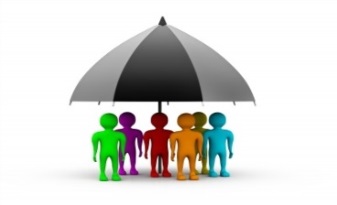 FIRMA:        _______________________        		ENTIDAD DONDE LABORA:         _____________________    NOMBRE:   _______________________                           	CÉDULA:                      		_____________________Recuerde enviar este formato por correo.  En el asunto del correo especificar el servicio  que desea y el NOMBRE DEL TITULAR.Correo electrónico:  servicios@coomunion.comFORMATO DE AFILIACIÓN  PARA ASOCIADOS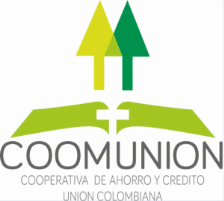 MARQUE CON UNA X EL SERVICIO QUE DESEA                                       AFILIACIÓN: _____   RENOVACIÓN: ____     RETIRO: _____FECHA: ____________________FORMATO DE AFILIACIÓN  PARA ASOCIADOSMARQUE CON UNA X EL SERVICIO QUE DESEA                                       AFILIACIÓN: _____   RENOVACIÓN: ____     RETIRO: _____FECHA: ____________________FORMATO DE AFILIACIÓN  PARA ASOCIADOSMARQUE CON UNA X EL SERVICIO QUE DESEA                                       AFILIACIÓN: _____   RENOVACIÓN: ____     RETIRO: _____FECHA: ____________________FORMATO DE AFILIACIÓN  PARA ASOCIADOSMARQUE CON UNA X EL SERVICIO QUE DESEA                                       AFILIACIÓN: _____   RENOVACIÓN: ____     RETIRO: _____FECHA: ____________________FORMATO DE AFILIACIÓN  PARA ASOCIADOSMARQUE CON UNA X EL SERVICIO QUE DESEA                                       AFILIACIÓN: _____   RENOVACIÓN: ____     RETIRO: _____FECHA: ____________________FORMATO DE AFILIACIÓN  PARA ASOCIADOSMARQUE CON UNA X EL SERVICIO QUE DESEA                                       AFILIACIÓN: _____   RENOVACIÓN: ____     RETIRO: _____FECHA: ____________________FORMATO DE AFILIACIÓN  PARA ASOCIADOSMARQUE CON UNA X EL SERVICIO QUE DESEA                                       AFILIACIÓN: _____   RENOVACIÓN: ____     RETIRO: _____FECHA: ____________________FORMATO DE AFILIACIÓN  PARA ASOCIADOSMARQUE CON UNA X EL SERVICIO QUE DESEA                                       AFILIACIÓN: _____   RENOVACIÓN: ____     RETIRO: _____FECHA: ____________________FORMATO DE AFILIACIÓN  PARA ASOCIADOSMARQUE CON UNA X EL SERVICIO QUE DESEA                                       AFILIACIÓN: _____   RENOVACIÓN: ____     RETIRO: _____FECHA: ____________________FORMATO DE AFILIACIÓN  PARA ASOCIADOSMARQUE CON UNA X EL SERVICIO QUE DESEA                                       AFILIACIÓN: _____   RENOVACIÓN: ____     RETIRO: _____FECHA: ____________________                                                                                                                         FUNERARIA San Vicente: (4)  5755050- 3104256182                                                                    DATOS DEL TITULAR                                                                                               (034)5751800                                                                                                                         FUNERARIA San Vicente: (4)  5755050- 3104256182                                                                    DATOS DEL TITULAR                                                                                               (034)5751800                                                                                                                         FUNERARIA San Vicente: (4)  5755050- 3104256182                                                                    DATOS DEL TITULAR                                                                                               (034)5751800                                                                                                                         FUNERARIA San Vicente: (4)  5755050- 3104256182                                                                    DATOS DEL TITULAR                                                                                               (034)5751800                                                                                                                         FUNERARIA San Vicente: (4)  5755050- 3104256182                                                                    DATOS DEL TITULAR                                                                                               (034)5751800                                                                                                                         FUNERARIA San Vicente: (4)  5755050- 3104256182                                                                    DATOS DEL TITULAR                                                                                               (034)5751800                                                                                                                         FUNERARIA San Vicente: (4)  5755050- 3104256182                                                                    DATOS DEL TITULAR                                                                                               (034)5751800                                                                                                                         FUNERARIA San Vicente: (4)  5755050- 3104256182                                                                    DATOS DEL TITULAR                                                                                               (034)5751800                                                                                                                         FUNERARIA San Vicente: (4)  5755050- 3104256182                                                                    DATOS DEL TITULAR                                                                                               (034)5751800                                                                                                                         FUNERARIA San Vicente: (4)  5755050- 3104256182                                                                    DATOS DEL TITULAR                                                                                               (034)5751800NOMBRENOMBRETIPO DOC.N. CEDULAN. CEDULAFECHA NACIMIENTOFECHA NACIMIENTOTELÉFONOCORREOCORREODATOS DE LOS BENEFICIARIOS DATOS DE LOS BENEFICIARIOS DATOS DE LOS BENEFICIARIOS DATOS DE LOS BENEFICIARIOS DATOS DE LOS BENEFICIARIOS DATOS DE LOS BENEFICIARIOS DATOS DE LOS BENEFICIARIOS DATOS DE LOS BENEFICIARIOS DATOS DE LOS BENEFICIARIOS DATOS DE LOS BENEFICIARIOS PARENTESCO CON EL TITULARNOMBRENOMBRENOMBRETIPO DOC.TIPO DOC.N. DOCUMENTON. DOCUMENTON. DOCUMENTOFECHA NACIMIENTO.  ESTE CAMPO ES INDISPENSABLE PARA LA AFILIACIÓN. 